ФОРМА ЗАЯВКИ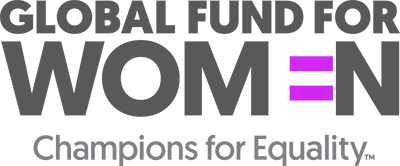 ДЛЯ ПОЕЗДОК И УЧАСТИЯ В МЕРОПРИЯТИЯХ					 КРИТЕРИИСпасибо за ваш интерес к Глобальному Фонду для Женщин. Пожалуйста, ознакомьтесь с информацией о Фонде и формой заявки для групп, подающих заявки для поездок и участия в таких мероприятиях, как конференции, тренинги, форумы, и другие виды встреч, направленные на то, чтобы собрать женщин вместе и укрепить потенциал активистов по защите прав женщин. В связи с тем, что бюджет на такую категорию заявок ограничен, предпочтение будет отдано предыдущим грантополучателям Глобального Фонда, у которых нет доступа к другим видам финансирования. ОПИСАНИЕГлобальный Фонд для Женщин финансирует женские организации, чья деятельность направлена на продвижение прав женщин и девочек.  Мы укрепляем работу женских организаций, работающих за пределами Соединённых Штатов Америки, путем предоставления грантов в размере от 5000 до 30000 долларов в год на общее развитие их деятельности, а также на реализацию конкретных проектов. Сумма грантов, выданных впервые, варьируется от 5000 до 13000 долларов в год. Мы придаём большое значение местному опыту, и уверены, что только сами женщины могут определить свои потребности и найти решения, ведущие к долгосрочным переменам.ТРЕБОВАНИЯ К ЗАЯВКЕПожалуйста, обратите внимание, что для подачи заявки ваша организация ДОЛЖНА соответствовать всем ниже перечисленным критериям:  Находиться за пределами США. Мы не финансируем организации, расположенные на территории США.Деятельность организации должна четко отражать её приверженность соблюдению прав человека и равноправия женщин и мужчин. Представлять объединения женщин, работающих вместе. Мы не принимаем заявки от частных лиц.  Находиться под руководством и лидерством женщин. Женщины должны занимать все или большинство руководящих должностей в вашей организации. Организациям не обязательно быть зарегистрированными в качестве неправительственных организаций (НПО) для получения гранта.Приоритеты:Мы имеем наибольшее влияние в сфере прав женщин, когда мы сосредотачиваемся на вопросах, которые имеют жизненную важность для женщин и девочек. Когда женщины и девочки свободны от страха насилия — когда они чувствуют свою значимость — когда они контролируют решения относительно их собственных тел — они процветают. Для максимального увеличения нашего влияния в вопросах защиты и продвижения трудно-завоёванных достижений в области прав женщин, предоставление грантов Глобальным Фондом будет сосредоточено на трёх важных областях: Искоренение насилияМы финансируем и поддерживаем участие женщин и девочек в обществе, развитие их прав и возможностей, миротворческие инициативы, в том числе путем оспаривания законов, нормативных актов, культурных норм и форм поведения, которые способствуют насилию, дискриминации и плохому обращению.Развитие экономических и политических возможностей и правМы поддерживаем усилия женщин для достижения экономической независимости и достойной жизни. Мы также поддерживаем адвокативную деятельность в пользу экономических и правовых реформ и равного участия женщин в экономических отношениях и на выборах в местные и государственные органы власти. Мы поддерживаем демократические инициативы для продвижения прав на владение землёй, на собственность и трудовые права.Продвижение сексуального и репродуктивного здоровья и правМы поддерживаем кампании, предоставление услуг, информационно-пропагандистскую деятельность и образование, направленные на то, чтобы повлиять на взгляды и добиться принятия законов, обеспечивающих полный доступ к сексуальному и репродуктивному здоровью и правам для женщин и девочек.Глобальный Фонд для Женщин получает примерно 2500 заявок в год, из которых выдает примерно 500 грантов. К сожалению, мы не можем оказать финансовую поддержку всем организациям, удовлетворяющим вышеперечисленным критериям. Однако мы уделяем первоочередное внимание женским организациям, которые критически нуждаются в нашей поддержке. Ими могут быть организации, которые:не имеют доступа к финансовым источникам более крупных спонсоров;расположены в регионе или стране с ограниченным доступом к источникам финансирования;работают над сложными и спорными проблемами, которые трудно адресовать женщинам в их обществе, но решение которых является критическим для гарантии прав женщин;организованы и возглавляемы женщинами из определенных маргинальных слоев населения, в частности, но не ограничиваясь женщинами-беженками; сельскими женщинами; женщинами, живущими в тяжелых экономических условиях; представительницами ЛГБТ сообществ; работницами в сфере секс услуг; женщинами с ограниченными возможностями; женщинами, живущими в зонах военной оккупации, военного конфликта или пост-конфликтных зонах; девочками и девушками; а также женщинами, представляющими национальные, этнические и религиозные меньшинства;развивают свою деятельность с учетом позиции и замечаний целевой аудитории, на которую направлена деятельность организации.В дополнение, пожалуйста обратите внимание, что Фонд не оказывает финансовую помощь в следующих случаях: Индивидуальные заявки Стипендии Государственные учреждения Организации, для которых защита прав женщин не является основным приоритетом Организации, находящиеся и работающие только или преимущественно на территории СШАМеждународные организации, предлагающие совместные проекты с местными партнерами Организации, основной целью деятельности которых является получение дохода или оказание благотворительной помощи частным лицам Организации под руководством и управлением мужчин или не имеющие женского большинства в составе руководства Политические партии и предвыборные кампании Женские филиалы, отделы и проекты не исключительно-женских организацийИсключения:В отдельных случаях организации, имеющие женские проекты, но не являющиеся чисто женской организацией, могут получить грант от Глобального Фонда на проекты, направленные на продвижение прав маргинального женского населения, например, женский проект организации, работающей с женщинами с ограниченными возможностями или лесбийский проект в составе организации ГБТ.ПРОЦЕСС РАССМОТРА ЗАЯВОКОбратите внимание, что заявки на участие в мероприятиях должны быть получены не позднее, чем за 8 недель до запланированного мероприятия и что средства на данный вид грантов ограничены. Формы заявок имеются на пяти языках: арабском, английском, испанском, французском и русском. Также у нас есть возможность принять заявки на других языках. Мы принимаем заявки по электронной почте, факсу и по почте. После подачи заявки вы получите подтверждение о ее получении в течение 2 недель  Срочные заявки будут рассмотрены вне нормативного цикла выдачи грантов в связи с их временными ограничениями. На рассмотрении у Фонда может быть только одна заявка от организации одновременно. Средства на данный вид грантов ограничены, и предпочтение на их выдачу будет отдаваться предыдущим грантополучателям Глобального Фонда.Отправьте вашу заявку на адрес программы по Европе и Средней Азии:Электронный адрес:		eca@globalfundforwomen.orgGlobal Fund for Women/Глобальный Фонд для Женщин 800 Market Street, 7th Floor, San Francisco, CA  94102, USA     Tel: +1 (415) 248-4800 Факс: +1 (415) 248-4801www.globalfundforwomen.orgФОРМА ЗАЯВКИДЛЯ ПОЕЗДОК И УЧАСТИЯ В МЕРОПРИЯТИЯХ			Спасибо за подачу заявки в Глобальный Фонд для Женщин! Мы будем рады узнать о вашей организации и с удовольствием ознакомимся с вашей деятельностью! Пожалуйста, ответьте кратко на предложенные ниже вопросы, ответы на которые помогут нам поближе познакомиться с вашей деятельностью. Пожалуйста, не высылайте никаких дополнительных материалов как, например, финансовые и налоговые отчёты, свидетельства о регистрации, устав, биографии/резюме сотрудников, компакт-диски и видеокассеты.КОНТАКТНАЯ ИНФОРМАЦИЯКак называется ваша организация? Если ваша организация недавно поменяла название, пожалуйста предоставьте предыдущее название и укажите причины смены названия.Пожалуйста, предоставьте вашу контактную информацию (почтовый адрес, физический адрес, телефон, факс, адрес электронной почты, вебсайт) и страницы в социальных сетях, если имеются (Facebook, Twitter, и т.д.). Не забудьте указать страну, республику, область, район, а для номера телефона и факса – коды города и страны. Укажите имена и фамилии всех руководительниц вашей организации, с указанием занимаемой должности (директор, координатор проектов и т. д.) и пола (муж., жен., трансгендер).Укажите имя и фамилию представительницы вашей организации, которая является контактным лицом по данной заявке, с указанием адреса электронной почты и аккаунта в Skype, если таковой имеется. а.    Как вы узнали о существовании программы грантов Глобального Фонда для Женщин?б.    Подавали ли вы раньше заявку в наш Фонд?  ИНФОРМАЦИЯ ОБ ОРГАНИЗАЦИИПожалуйста, укажите когда, зачем и кем была создана ваша организация.Какова миссия вашей организации, и как она отражается в решении затрагиваемых вами проблем? В двух – трех параграфах опишите основные направления текущей деятельности вашей организации. Объясните, каким образом эта деятельность способствует продвижению прав женщин.ИНФОРМАЦИЯ О МЕРОПРИЯТИИГде и когда будет проходить мероприятие?а.   Кратко опишите мероприятие, куда вы планируете поехать. Будет ли это конференция, тренинг, семинар, или какой-либо другой тип мероприятия?б.   Каковы основные темы и цели мероприятия?Если вы принимаете участие в конференции, будете ли вы там выступать? Если да, то сообщите, пожалуйста, название вашего доклада или презентации, а также основные идеи, содержащиеся в нем/ней. В дополнение к вашей презентации/докладу, напишите каким образом представители вашей организации собираются участвовать в мероприятии?Напишите поподробнее о представителе/представителях организации, которые собираются посетить данное мероприятие. Объясните почему именно они будут представлять вашу организацию, а не другие сотрудники?Почему вы считаете важным для вашей организации принять участие в этом мероприятии? Каким образом участие на этой встрече повлияет на работу вашей организации? Напишите как вы собираетесь внедрить знания, полученные на этом мероприятии, в вашу дальнейшую работу?Напишите каким образом вы планируете поделиться знаниями и опытом, полученными во время мероприятия, с заинтересованными в этом лицами после завершения мероприятия?ИНФОРМАЦИЯ О ГРАНТЕ1. 	Размер грантов варьируется от 500 до 30,000 долларов США. Средняя сумма грантов обычно составляет 6000 долларов. Какую сумму денег вы запрашиваете у Глобального Фонда? Укажите вид валюты. Пожалуйста, предоставьте общую сумму, а также смету основных статей расходов.2.	Какую сумму вам удалось получить для посещения данного мероприятия из других источников? Пожалуйста, укажите эти источники.ФИНАНСОВАЯ ИНФОРМАЦИЯУкажите рамки вашего фискального года.Пожалуйста, прикрепите документы с финансовой информацией вашей организации за предыдущий фискальный год с указанием валюты, которую вы используете. Эта информация должна содержать:а.   общую сумму всех доходов, включая перечень всех источников доходов (например, членские взносы, доходы от деятельности, индивидуальные пожертвования, гранты и т.д.);б.   общую сумму расходов, включая перечень всех проектов и офисных/административных затрат. Пожалуйста, предоставьте общие суммы, а также смету основных статей расходов.Пожалуйста, предоставьте ваш бюджет на этот год. Укажите общую сумму ваших расходов, включая расходы на все реализуемые проекты и все административные затраты с указанием общей суммы и сметы по основным категориям затрат. Укажите используемую валюту.Пожалуйста, перечислите ваши подтвержденные и потенциальные источники доходов на этот год, включая членские взносы, доходы от деятельности, индивидуальные пожертвования, гранты и т.д.РЕКОМЕНДАЦИИа.    Если вы сотрудничаете с другими женскими организациями в вашем регионе/стране, пожалуйста предоставьте контактную информацию одной - двух организаций, которые хорошо знакомы с вашей деятельностью.  б.    Опишите ваше сотрудничество с этими организациями. а.    Если вы получили финансовую помощь от государственных или международных донорских организаций в течение прошедших четырех лет, пожалуйста предоставьте год и размер грантов, полученных от этих доноров.б.    Пожалуйста, предоставьте контактную информацию одного – двух представителей этих организаций.